Sozialdemokratische	Fraktionim Ortsbeirat 5
Niederrad – Sachsenhausen – Oberrad14. Oktober 2020AntragWiederaufstellung des Schildes Tempo-30-Zone
an der Einfahrt in die Stichstraße Wiener StraßeDer Ortsbeirat bittet den Magistrat, das Schild im Einfahrtsbereich in die Stichstraße vor der Liegenschaft Wiener Straße 124 wieder zu errichten.


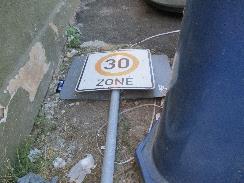 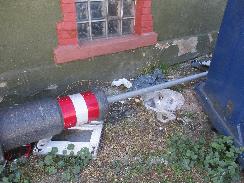 Begründung:
Das Schild ist durch Bauarbeiten, die seit längerem abgeschlossen sind, von einem Baufahrzeug umgefahren waren und sollte wieder seinen ursprünglichen Bestimmungsort bekommen.
Rosita Jany								Rosita Jany
(Antragstellerin)							(Fraktionsvorsitzende)